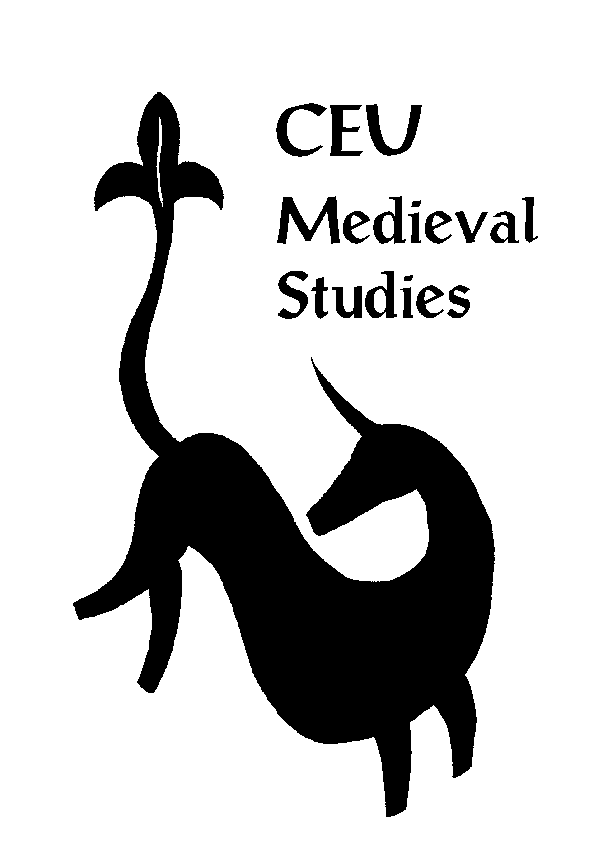 POSTPONED MA Thesis Submission The MA thesis has not been completed by the above student in the academic year ___________, therefore her/his thesis defense will be postponed.Note that the relevant Student Rights, Rules and Academic Regulations, as stipulated in chapter 3 of the Academic Regulations, are as follows. “3.1 General degree requirements Submission and, where appropriate, defense, of a thesis or dissertation of satisfactory quality. After completing all degree requirements except for the thesis, the submission of a thesis should take place within 2 years of completing all coursework in case of master’s programs.”Before the start of extension, it is the student’s responsibility to check that all the credits required for completing the program have been accrued. Once the extension commences there is no recourse to complete outstanding coursework or credits.Notes (including recommended submission date):*In case of co-supervision, if the co-supervisor is absent at the time of signing, please attach her/his approval sent via e-mail.Name of the Student:Program: Academic Year:Title of the MA Thesis:Supervisor/s:Date: Signature of Supervisor/s *:Date: Signature of the Academic Writing Instructor: Date:Signature of the Program Director:Date:Signature of the Head of Department:Date: Signature of the Student: 